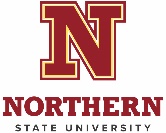 Common Lesson Plan TemplateMusic EducationTeacher Candidate Name:  Lucas BrownGrade Level:  7th Grade BandSubject:  Middle School BandDate:  11/29/2022PLANSTATE STANDARDS5. Develop and refine artistic techniques and work for presentation. Perform with accuracy and expression a repertoire of vocal or instrumental literature with a level of difficulty of 1, on a scale of 1 to 6; or a comparable scale with at least four harmonic parts. (7-8.M.P.05)LEARNING/BEHAVIORAL OBJECTIVES Students will be able to:Play a Concert Bb Scale in the Swing Style.RATIONALEAccording to the Jazz Concept, Swing is the simplest concept in jazz music.  The style is one that all jazz musicians need to know and is common in many different pieces in contemporary music.  In this lesson students will learn how to play the Concert Bb scale in the swing style. Through call and response, the students will learn to play the scale by rote. MATERIALSConcert Bb Scale SheetInstrumentTECHNOLOGYNoneACCOMMODATIONS  There are no accommodations needed for this lesson.CLASSROOM MANAGEMENTIMPLEMENTLESSON OPENING (hook)ASK: What is Swing? (Discuss swing and how it’s played) use examples to demonstrate the difference between playing straight and swung.TEACHING PROCEDURESPlay the Concert Bb Scale straight and swung.Have the students sing the scale using swing articulation.The play the scale for the students to hear.The students will play the Concert Bb Scale in the swing style, as an ensemble.LESSON CLOSING (transition)Play the scale, to demonstrate understanding of the swing style.AnalyzePRE/POST ASSESSMENT or EVALUATION (as needed)REFLECTThis lesson went well, the idea of playing the scale in a different style or way seemed to really be a positive change to the way they approached the scale.  The class kind of knew a little bit about swing and how the style works.  I find that when I present swing again, I will use more tools and ideas that are related to swing, maybe even using listening examples more in class as we talked about earlier in the semester. The idea of using recordings to demonstrate style is such a great way to help with the introduction of the style.  In the future I plan to start earlier in the presentation of the style and the workings of the style itself. I will also find concert pieces that are written in the swing style to help reinforce the usage of the style in contemporary music. 